Housing Choice Voucher Program ApplicationRental Assistance Bureau – Montana Housing 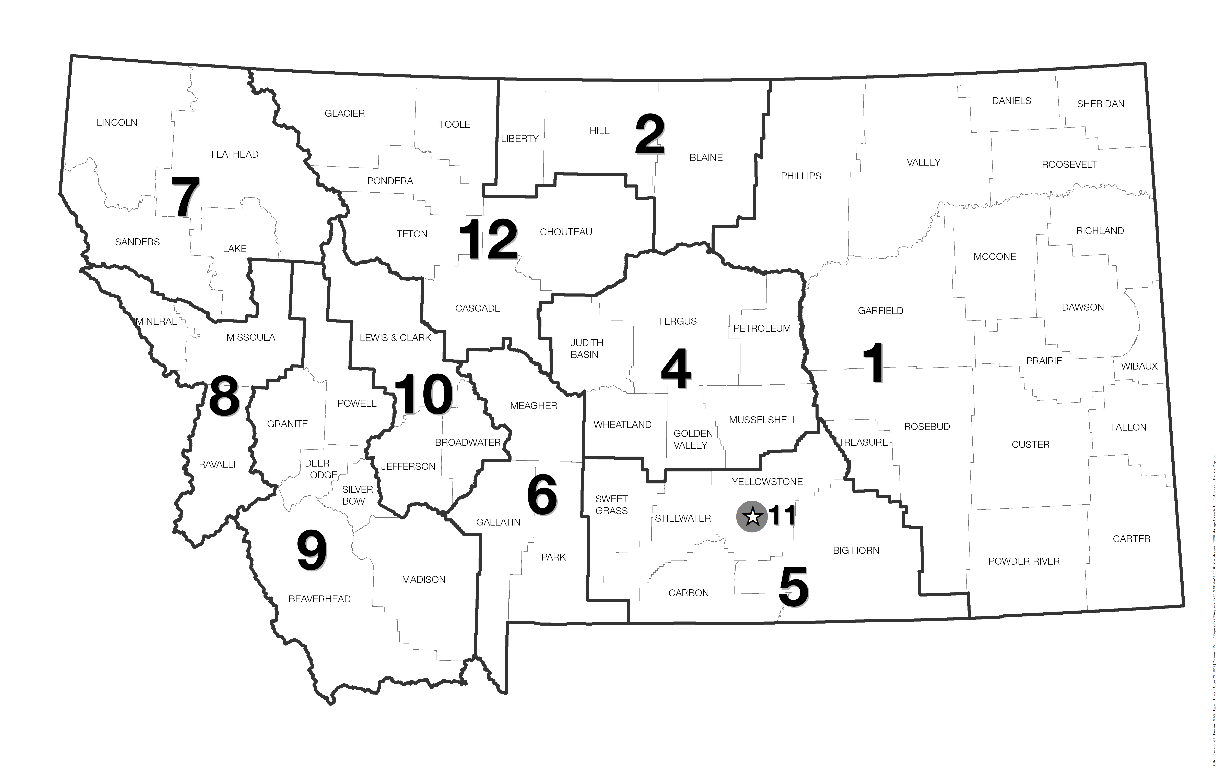 Tenant(s) Statement – I/We certify that the statements above are true and complete to the best of my/our knowledge and belief. I/We understand that false statements or information are punishable under Federal Law. By signing this form, you are indicating that you have read the above Privacy Act Statement and are agreeing with applicable certification. Family CompositionFamily CompositionFamily CompositionFamily CompositionFamily CompositionFamily CompositionFamily CompositionFamily MemberFirst Name, M.I. of Household MemberLast Name of Household MemberSocial Security NumberRelationship to YouSexDate of Birth (Month/Date/Year)Head of HouseholdSelfSpouse or Co-HeadSpouse or Co-HeadRace, Ethnicity, CitizenshipRace, Ethnicity, CitizenshipRace, Ethnicity, CitizenshipRace, Ethnicity, CitizenshipRace, Ethnicity, CitizenshipRace, Ethnicity, CitizenshipRace, Ethnicity, CitizenshipRace, Ethnicity, CitizenshipRaceRaceRaceRaceEthnicityCitizenshipAmerican Indian or Alaska NativeNative Hawaiian / Other Pacific IslanderHispanic/LatinoCitizenAsianWhiteNon-Hispanic/Non-LatinoLegal ResidentBlack or African AmericanDecline to AnswerDecline to Answer MigrantRacial and ethnic data is collected for statistical purposes.Racial and ethnic data is collected for statistical purposes.Racial and ethnic data is collected for statistical purposes.Racial and ethnic data is collected for statistical purposes.Racial and ethnic data is collected for statistical purposes.Racial and ethnic data is collected for statistical purposes.Racial and ethnic data is collected for statistical purposes.Racial and ethnic data is collected for statistical purposes.Limited Preference IF your household contains a disabled member under the age of 62, check any of the following that appliesLimited Preference IF your household contains a disabled member under the age of 62, check any of the following that appliesI am transitioning out of institutional and other segregated settings.I am at serious risk of institutionalization.I am currently experiencing homelessness and/or am an eligible person(s) that are referred by the state of Montana’s Coordinated Entry System (CES).I have previously experienced homelessness and am currently a client in a Permanent Supportive Housing or Rapid Rehousing project.IncomeIncomeIncomeIncomeIncomeIncomeIncomeFamily MemberWages / SalariesSS or PensionsPublic Assistance (incl. 551)Income from AssetsOtherFamily Assets (Net or Market Value of Real Property & Liquid Assets)